       В школе с 1 по 9 класс прошел Всероссийский онлайн-урок «Военные корреспонденты». Учащимся было рассказано о значимости информационной войны, о необходимости битвы за души и сердца людей, о роли советских военкоров в Великой Отечественной войне 1941-1945гг.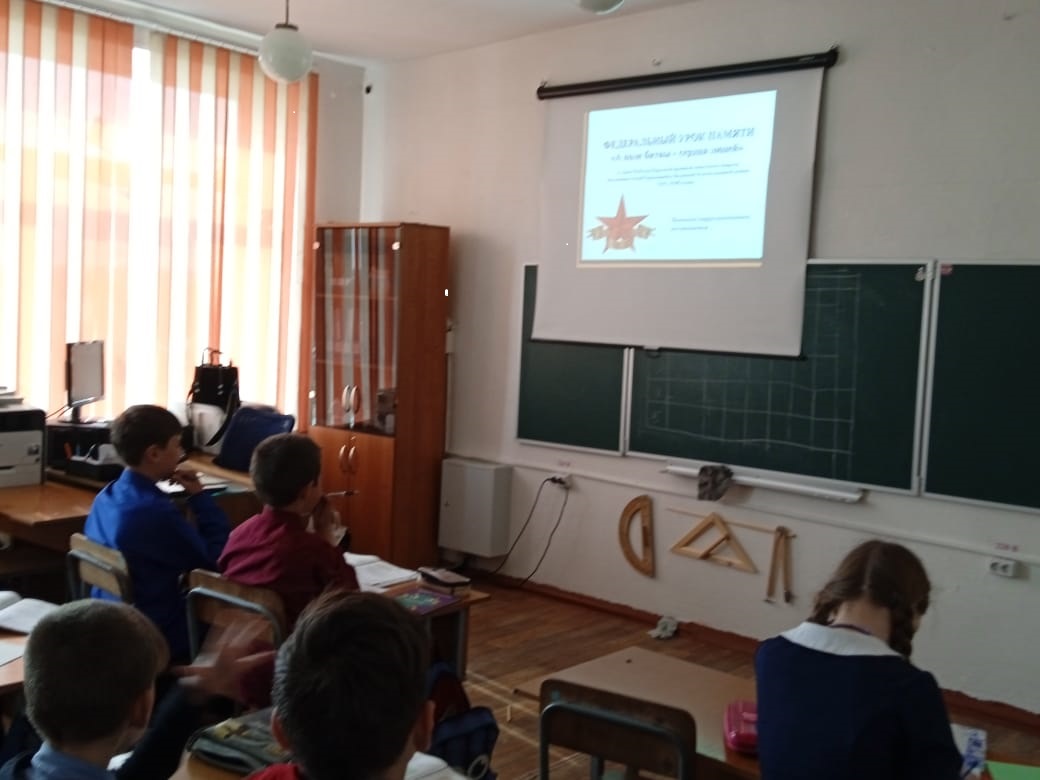 